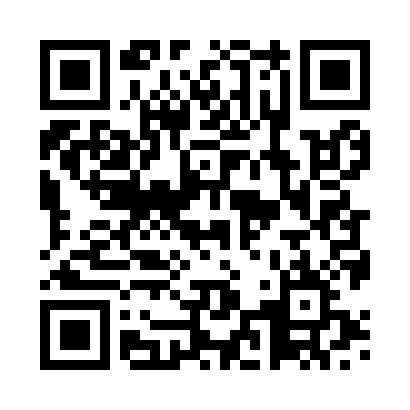 Prayer times for Damoh, Madhya Pradesh, IndiaWed 1 May 2024 - Fri 31 May 2024High Latitude Method: One Seventh RulePrayer Calculation Method: University of Islamic SciencesAsar Calculation Method: HanafiPrayer times provided by https://www.salahtimes.comDateDayFajrSunriseDhuhrAsrMaghribIsha1Wed4:175:3812:094:466:418:022Thu4:165:3712:094:466:418:023Fri4:155:3712:094:466:428:034Sat4:155:3612:094:466:428:045Sun4:145:3512:094:466:438:046Mon4:135:3512:094:466:438:057Tue4:125:3412:094:466:448:068Wed4:115:3312:094:466:448:069Thu4:115:3312:094:466:458:0710Fri4:105:3212:094:466:458:0811Sat4:095:3212:094:476:468:0912Sun4:085:3112:094:476:468:0913Mon4:085:3112:094:476:478:1014Tue4:075:3012:094:476:478:1115Wed4:065:3012:094:476:488:1116Thu4:065:2912:094:476:488:1217Fri4:055:2912:094:476:498:1318Sat4:045:2812:094:486:498:1319Sun4:045:2812:094:486:508:1420Mon4:035:2812:094:486:508:1521Tue4:035:2712:094:486:518:1522Wed4:025:2712:094:486:518:1623Thu4:025:2712:094:486:518:1724Fri4:015:2612:094:496:528:1725Sat4:015:2612:094:496:528:1826Sun4:005:2612:094:496:538:1927Mon4:005:2612:094:496:538:1928Tue4:005:2512:104:496:548:2029Wed3:595:2512:104:506:548:2030Thu3:595:2512:104:506:558:2131Fri3:595:2512:104:506:558:22